Trener NGO - zintegrowane działania szkoleniowo-   doradcze na rzecz rozwoju potencjału organizacji pozarządowych  w województwie kujawsko-pomorskim 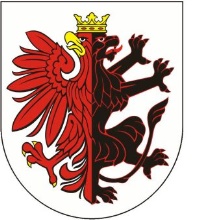 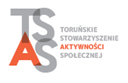 „Generator ofert - 2018”  -  szkolenia  i konsultacje dla ngo z województwa kujawsko-pomorskiego  –   otwarte konkursy ofert  - 2018  - na wykonywanie zadań publicznych związanych z realizacją zadań Samorządu Województwa Kujawsko-PomorskiegoFormularz zgłoszeniowyProsimy zaznaczyć w poniższej tabeli wybrane szkolenie – „X” Rejestrując  się na wydarzenie oświadczam, że przyjmuję do wiadomości, iż moje dane osobowe zawarte w formularzu zgłoszeniowym będą przetwarzane przez Toruńskie Stowarzyszenie Aktywności Społecznej dla potrzeb niezbędnych do organizacji wydarzenia i wyrażam zgodę na ich przetwarzanie w w/w zakresie.Podstawę prawną przetwarzania moich danych osobowych stanowi art. 23 ust. 1 pkt 2 lub art. 27 ust. 2 pkt 2 ustawy z dnia 29 sierpnia 1997 r. o ochronie danych osobowych (tekst jednolity: Dz.U. z 2002 r. Nr 101 poz. 926, ze zm.).Data i podpis : …………………………………………………….Organizator: Toruńskie Stowarzyszenie Aktywności Społecznej, na zlecenie Samorządu  Województwa Kujawsko-Pomorskiego. W przypadku pytań prosimy o kontakt z organizatorem tel. 515 276 454 lub na adres e-mail: tsas@tsas.torun.pl Projekt współfinansowany ze środków Samorządu Województwa Kujawsko-Pomorskiegox Miejsce szkolenia Termin i godzinyWŁOCŁAWEK - Włocławskie Centrum Organizacji Pozarządowych i Wolontariatu ; ul. Żabia 12a 9 grudnia 2017, szkolenie od 11.00 do 14.00 ( przed szkoleniem zapraszamy na konsultacje – od 9.00 do 11.00) BYDGOSZCZ –  Urząd Wojewódzki w Bydgoszczy ul. Jagiellońska 311 grudnia 2017 szkolenie od 9.30 do 12.30 ( po szkoleniu – konsultacje ) INOWROCŁAW – Starostwo Powiatowe ;  ul. Mątewska 17; Sala Obrad Rady Powiatu Inowrocławskiego,(  s.115);12 grudnia 2017 szkolenie od 9.30 do 12.30 ( po szkoleniu – konsultacje )GRUDZIĄDZ – Starostwo Powiatowe w Grudziądzu, ul. Małomłyńska 113 grudnia 2017 szkolenie od 10.00 do 13.00 ( po szkoleniu – konsultacje )TORUŃ – Urząd Marszałkowski , Plac Teatralny 2; Sala Patio I piętro18 grudnia 2017 szkolenie od 16.00 do 19.00 (przed szkoleniem zapraszamy na konsultacje – od 14.00 do 16.00)Imię i Nazwiskooraz funkcja w organizacjiNazwa organizacji  nr KRSAdres siedziby organizacjiTel. kontaktowy E-mail